АКТ № ____
родительского контроля за организацией горячего  питания обучающихся в МОУ «Школа с. Лох»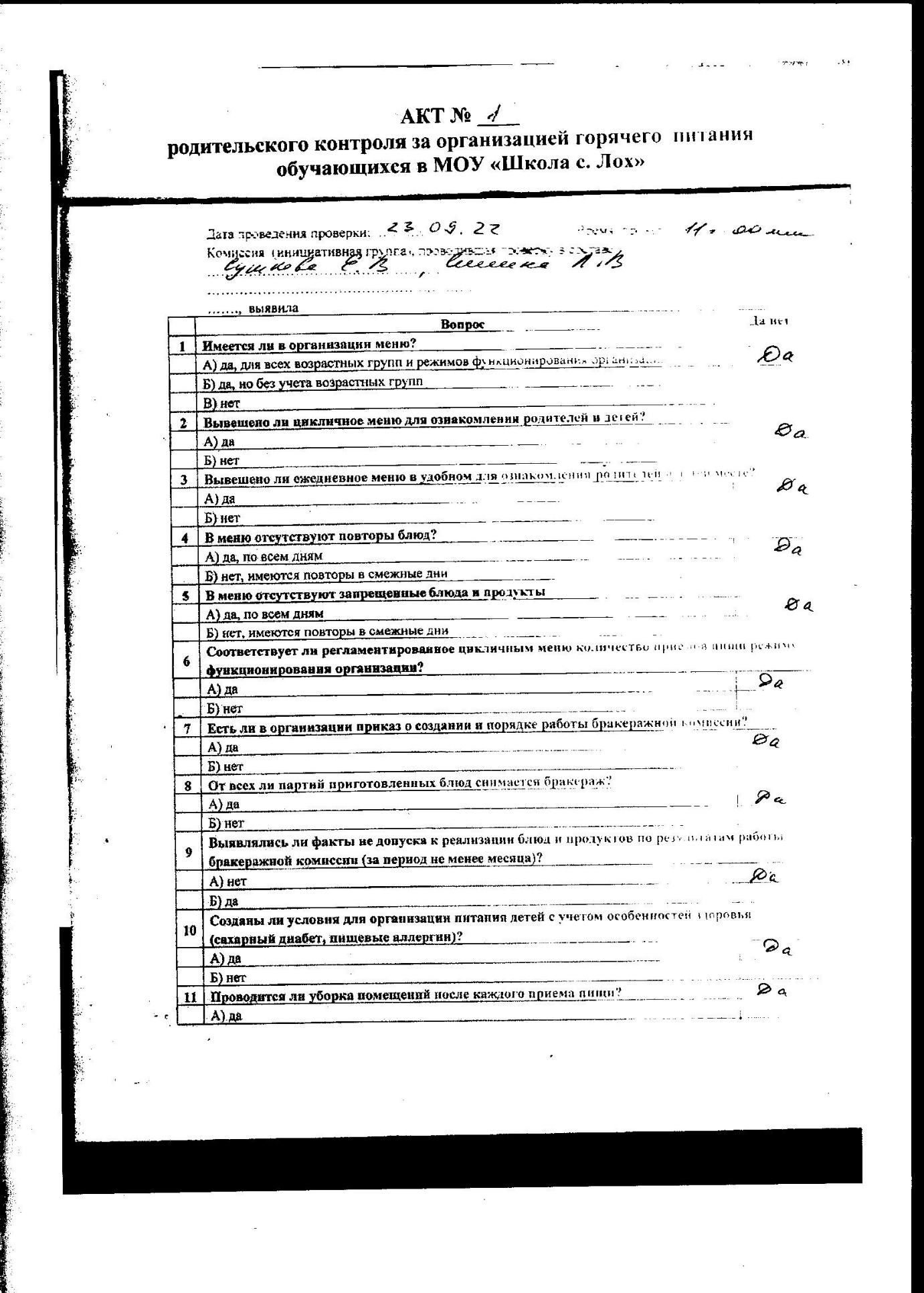 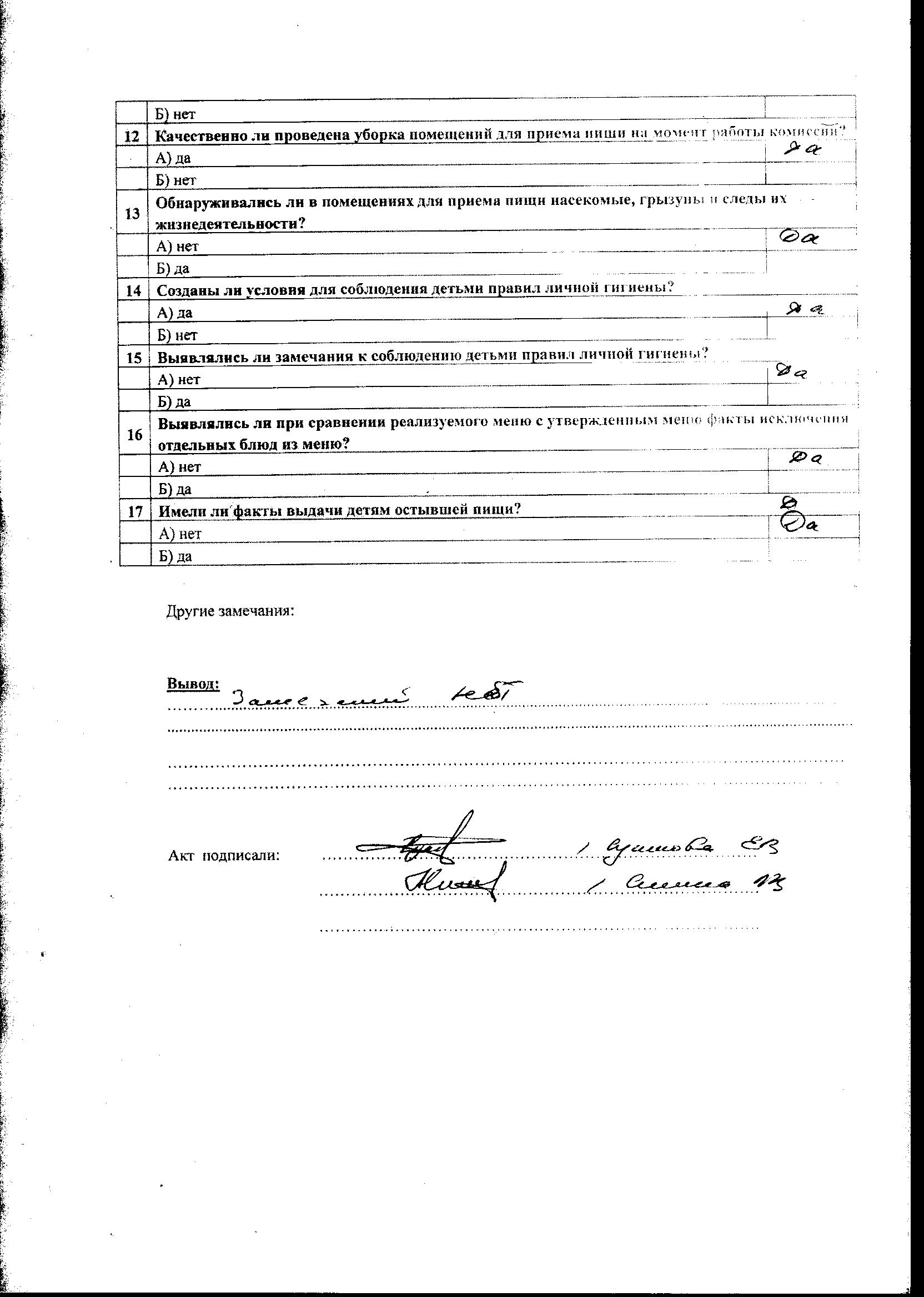 